PEMERINTAH KABUPATEN KAPUAS HULUPERATURAN DAERAH KABUPATEN KAPUAS HULUNOMOR   5  TAHUN  2009TENTANGPEDOMAN PENYUSUNAN PERATURAN DESADENGAN RAHMAT TUHAN YANG MAHA ESABUPATI KAPUAS HULU,Dengan Persetujuan BersamaDEWAN PERWAKILAN RAKYAT DAERAH KABUPATEN KAPUAS HULUdan BUPATI KAPUAS HULUMEMUTUSKAN:

Menetapkan	:	PERATURAN DAERAH TENTANG PEDOMAN PENYUSUNAN PERATURAN DESA.
BAB   I
KETENTUAN UMUM
Pasal    1Dalam  Peraturan Daerah  ini yang dimaksud dengan:Pemerintah Daerah adalah Pemerintah Daerah Kabupaten Kapuas Hulu.Bupati adalah Bupati Kapuas Hulu.Desa adalah Desa dalam wilayah Kabupaten Kapuas Hulu.Pemerintah desa adalah kepala desa dan perangkat desa sebagai unsur penyelenggara Pemerintahan Desa.Pemerintahan Desa adalah penyelenggaraan urusan pemerintahan oleh Pemerintah Desa dan Badan Permusyawaratan Desa dalam mengatur dan mengurus kepentingan masyarakat setempat berdasarkan asal-usul dan adat-istiadat setempat yang diakui dan dihormati dalam sistem Pemerintahan Negara Kesatuan Republik Indonesia.Badan Permusyawaratan Desa selanjutnya disingkat BPD, adalah lembaga yang merupakan merupakan perwujudan demokrasi dalam penyelenggaraan pemerintahan desa sebagai unsur penyelenggara pemerintahan desa.Lembaga Kemasyarakatan adalah lembaga yang dibentuk oleh masyarakat sesuai dengan kebutuhan dan merupakan mitra pemerintah desa dalam memberdayakan masyarakat.Peraturan Desa adalah Peraturan Perundang-undangan yang dibuat oleh BPD bersama Kepala Desa.Peraturan Kepala Desa adalah Peraturan Perundang-undangan yang ditetapkan oleh Kepala Desa yang bersifat mengatur dalam rangka melaksanakan Peraturan Desa dan Peraturan Perundang-undangan yang lebih tinggi.Keputusan Kepala Desa adalah keputusan yang ditetapkan oleh Kepala Desa yang bersifat menetapkan dalam rangka melaksanakan Peraturan Desa maupun Peraturan Kepala Desa.
BAB II
ASASPasal 2Dalam membentuk Peraturan Desa harus berdasarkan pada asas pembentukan Peraturan Perundang-undangan yang baik yang meliputi :kejelasan tujuan; kelembagaan atau organ pembentuk yang tepat:kesesuaian antara jenis dan materi muatan;dapat dilaksanakan;kedayagunaan dan kehasilgunaan;kejelasan rumusan; danketerbukaan.BAB IIIKERANGKA  PENYUSUNANPasal 3Kerangka struktur Peraturan Desa, Peraturan Kepala Desa dan Keputusan Kepala Desa terdiri dari:Penamaan/ Judul;Pembukaan;Batang Tubuh;Penutup; danLampiran (bila diperlukan).BAB IVJENIS DAN MATERI MUATAN PERATURAN PERUNDANG-UNDANGAN TINGKAT DESAPasal 4Jenis Peraturan Perundang-undangan pada tingkat Desa meliputi:Peraturan Desa; Peraturan Kepala Desa; danKeputusan Kepala Desa.Pasal 5Materi muatan Peraturan Desa sebagaimana dimaksud dalam Pasal 4 huruf a adalah seluruh materi muatan dalam rangka penyelenggaraan Pemerintahan Desa, pembangunan desa, dan pemberdayaan masyarakat, serta penjabaran lebih lanjut dari ketentuan Peraturan Perundang-undangan yang lebih tinggi.Materi muatan Peraturan Kepala Desa sebagaimana dimaksud dalam Pasal 4 huruf b adalah penjabaran pelaksanaan Peraturan Desa yang bersifat pengaturan.(3)	Materi muatan Keputusan Kepala Desa sebagaimana dimaksud dalam Pasal 4 huruf c adalah penjabaran pelaksanaan Peraturan Desa dan Peraturan Kepala Desa yang bersifat penetapan.Pasal 6Peraturan Desa tidak boleh bertentangan dengan kepentingan umum dan/atau peraturan perundang-undangan yang lebih tinggi.BAB VPEMBAHASAN  DAN KEDUDUKAN PERATURAN DESAPasal 7Peraturan Desa ditetapkan oleh Kepala Desa bersama BPD.Peraturan Desa dibentuk dalam rangka penyelenggaraan Pemerintahan Desa.Peraturan Desa sebagaimana dimaksud pada ayat (1) merupakan penjabaran lebih lanjut dari peraturan perundang-undangan yang lebih tinggi dengan memperhatikan kondisi sosial budaya masyarakat desa setempat.Peraturan Desa sebagaimana dimaksud pada ayat (1) dilarang bertentangan dengan kepentingan umum dan/atau peraturan perundang-undangan yang lebih tinggi.Peraturan Desa dibentuk berdasarkan pada asas pembentukan peraturan perundang-undangan. Masyarakat berhak memberikan masukan secara lisan atau tertulis dalam rangka penyiapan atau pembahasan Rancangan Peraturan Desa.Peraturan Desa dapat berasal dari Pemerintah Desa atau atas inisiatif BPD;Rancangan Peraturan Desa yang berasal dari Pemerintah Desa setelah dibahas dengan masyarakat diajukan kepada BPD untuk dibahas.BPD mengadakan rapat untuk membahas Rancangan Peraturan Desa yang diajukan Pemerintah Desa oleh Panitia yang dibentuk oleh BPD.Rapat sebagaimana dimaksud pada ayat (9)  harus dihadiri Kepala Desa dan Perangkat DesaDalam rapat sebagaimana dimaksud pada ayat (10)  harus dihadiri oleh 2/3 (Dua Pertiga) anggota BPD .Jumlah anggota BPD yang hadir dalam rapat sebagaimana dimaksud pada ayat (11) adalah  2/3 dari jumlah anggota BPD desa yang bersangkutan.Apabila Kepala Desa berhalangan hadir dalam rapat penetapan Peraturan Desa karena sakit atau karena alasan lain, maka dapat diwakilkan kepada Sekretaris Desa.Dalam rapat pembahasan rancangan Peraturan Desa selain dihadiri Pemerintah Desa dan BPD, dapat dilibatkan juga para pemuka masyarakat, lembaga kemasyarakatan di desa dan pemuda untuk menampung aspirasi dan mencerminkan keinginan masyarakat. Rancangan Peraturan Desa yang telah mendapat persetujuan BPD ditetapkan oleh Kepala Desa kemudian diundangkan dalam Lembaran Daerah. Pasal  8Peraturan Desa dan Peraturan Kepala Desa dimuat dalam Berita DaerahPemuatan Peraturan Desa dan Peraturan Kepala Desa sebagaimana dimaksud ayat (1) dilakukan oleh Sekretaris Daerah.Peraturan Desa dan Peraturan Kepala Desa sebagaimana dimaksud ayat (1) disebarluaskan oleh Pemerintah Desa.Pasal  9Kedudukan Peraturan yang telah ditetapkan oleh Kepala Desa atas persetujuan BPD sudah mempunyai kekuatan hukum dan mengikat seluruh masyarakat yang ada dalam Desa tersebut.BAB VIPENETAPAN DAN PENGESAHAN Pasal 10Kepala Desa menetapkan Peraturan Desa setelah mendapat persetujuan Badan Perwakilan Desa.Peraturan Desa sebagaimana dimaksud pada ayat (1) ditanda tangani oleh Kepala Desa dan tidak memerlukan pengesahan Bupati serta wajib disampaikan kepada Bupati selambat-lambatnya 2 (dua) Minggu setelah ditetapkan dengan tembusan kepada Camat.Peraturan Desa sebagaimana dimaksud pada ayat (2) memuat dan menetapkan antara lain :menetapkan ketentuan-ketentuan yang bersifat mengatur;menetapkan segala sesuatu yang menyangkut kepentingan masyarakat;menetapkan segala sesuatu yang menimbulkan beban masyarakat Desa.Peraturan Desa sebagaimana dimaksud pada ayat (3) wajib dilaksanakan oleh Kepala Desa. Dalam pelaksanaan Peraturan Desa sebagaimana dimaksud pada ayat (4), Kepala Desa dibantu oleh Perangkat Desa.Untuk melaksanakan Peraturan Desa sebagaimana dimaksud pada ayat(4), Kepala Desa menetapkan Pelaksanaan Peraturan Desa dengan Keputusan Kepala Desa. Keputusan Kepala Desa sebagaimana dimaksud pada ayat (6) tembusannya disampaikan kepada Bupati Kapuas Hulu dan Camat selambat-lambatnya 7 (tujuh) hari setelah Keputusan ditandatangani.Peraturan Kepala Desa dan/atau Keputusan Kepala Desa sebagaimana dimaksud pada ayat (7), dilarang bertentangan dengan kepentingan umum dan peraturan perundangundangan yang lebih tinggi.Pasal 11Peraturan Desa wajib mencantumkan batas waktu penetapan pelaksanaan.Pasal 12Peraturan Desa sejak ditetapkan, dinyatakan mulai berlaku dan mempunyai kekuatan hukum yang mengikat.BAB VIIPERTANGGUNGJAWABAN DAN PENGAWASAN PERATURAN DESAPasal 13Kepala Desa memberikan Pertanggungjawaban Pelaksanaan Peraturan Desa kepada rakyat melalui BPD.Kepala Desa menyampaikan laporan pertanggungjawaban yang telah disetujui BPD kepada Bupati melalui Camat setempat.Peraturan Desa dan Keputusan Kepala Desa sebagaimana dimaksud pada ayat (2) apabila ternyata setelah dilaksanakan bertentangan dengan kepentingan Umum dan Peraturan Perundang-undangan yang lebih tinggi tingkatannya, dapat dibatalkan Bupati Kapuas Hulu.Pasal 14Keputusan pembatalan Peraturan Desa dan Keputusan Kepala Desa sebagaimana dimaksud dalam pasal 13 pada ayat (3) diberitahukan kepada Pemerintah Desa yang bersangkutan dan BPD dengan menyebutkan alasan-alasannya.Keputusan pembatalan terhadap Peraturan Desa dan Keputusan Kepala Desa yang bertentangan dengan kepentingan umum dapat dilakukan sewaktu-waktu.Keputusan pembatalan terhadap Peraturan Desa dan Keputusan Kepala Desa yang bertentangan dengan Peraturan Perundang-undangan yang lebih tinggi tingkatnya dapat dilakukan selambat-lambatnya 30 (tiga puluh) hari sejak diterimanya Peraturan Desa dan Keputusan Kepala Desa dimaksud.Pemerintah Desa yang tidak dapat menerima Keputusan pembatalan Peraturan Desa dan Keputusan Kepala Desa sebagaimana dimaksud dalam ayat (1) dan (2) dapat mengajukan keberatan kepada Pemerintah dan atau Pemerintah Propinsi setelah mengajukan kepada Pemerintah Kabupaten.BAB VIIIPENYAMPAIAN PERATURAN DESAPasal 15Peraturan Desa dan Keputusan Kepala Desa yang telah ditetapkan disampaikan kepada Bupati selambat-lambatnya 21 (dua puluh satu) hari dan tembusannya disampaikan kepada Camat.BAB IXPENYEBARLUASANPasal 16Peraturan Desa dan peraturan pelaksanaannya wajib disebarluaskan kepada masyarakat oleh Pemerintah Desa.BAB XKETENTUAN PENUTUPPasal 17Dengan berlakunya Peraturan Daerah ini maka semua ketentuan-ketentuan lain yang bertentangan dengan Peraturan ini dinyatakan tidak berlaku.Pasal 18Hal – hal yang belum cukup diatur dalam Peraturan Daerah ini akan diatur lebih lanjut dengan Peraturan Bupati Kapuas Hulu.Pasal 19Peraturan Daerah ini mulai berlaku pada  tanggal diundangkan.Agar semua orang dapat mengetahuinya, memerintahkan pengundangan  Peraturan Daerah ini dalam Lembaran Daerah Kabupaten Kapuas Hulu.Ditetapkan di Putussibau pada tanggal 1 September 2009BUPATI KAPUAS HULUDrs. H. ABANG TAMBUL HUSINDiundangkan di Putussibaupada tanggal 2 September 2009.SEKRETARIS DAERAH KABUPATEN KAPUAS HULUIr. H.MUHAMMAD SUKRILEMBARAN DAERAH KABUPATEN KAPUAS HULU  TAHUN  2009 NOMOR 5LAMPIRAN PERATURAN DAERAH  NOMOR 	: 5TANGGAL	: 1 September 2009.TEKNIK PENYUSUNAN PERATURAN DESA,
PERATURAN KEPALA DESA, DAN KEPUTUSAN KEPALA DESAI. UMUMSesuai dengan prinsip Desentralisasi dan Otonomi Daerah, Desa atau sebutan lain diberi kewenangan untuk mengatur dan mengurus kepentingan masyarakat setempat berdasarkan asal usul dan adat istiadat setempat yang diakui. Dalam rangka pengaturan kepentingan masyarakat, Badan Permusyawaratan Desa bersama Pemerintah Desa menyusun Peraturan Desa selanjutnya Kepala Desa menyusun peraturan pelaksanaannya, yaitu Peraturan Kepala Desa dan Keputusan Kepala Desa.Peraturan Desa, Peraturan Kepala Desa dan Keputusan Kepala Desa harus disusun secara benar sesuai dengan kaidah-kaidah hukum dan teknik penyusunannya. Untuk itu, perlu adanya pedoman penyusunan dan standarisasi bentuk Peraturan Desa, Peraturan Kepala Desa dan Keputusan Kepala Desa.II. TEKNIK PENYUSUNANKerangka struktur Peraturan Desa, Peraturan Kepala Desa dan Keputusan Kepala Desa terdiri dari :Penamaan/Judul;Pembukaan;Batang Tubuh;Penutup; danLampiran (bila diperlukan).Uraian dari masing-masing substansi kerangka Peraturan Desa, Peraturan Kepala Desa dan Keputusan Kepala Desa sebagai berikut :A. 	Penamaan / JudulSetiap Peraturan Desa, Peraturan Kepala Desa dan Keputusan Kepala Desa mempunyai penamaan/judul.Penamaan/judul Peraturan Desa, Peraturan Kepala Desa dan Keputusan Kepala Desa memuat keterangan mengenai jenis, nomor, tahun dan tentang nama peraturan atau keputusan yang diatur.Nama Peraturan Desa, Peraturan Kepala Desa dan Keputusan Kepala Desa dibuat singkat dan mencerminkan isi Peraturan Desa, Peraturan Kepala Desa dan Keputusan Kepala Desa.Judul ditulis dengan huruf kapital tanpa diakhiri tanda baca.Contoh Penulisan Penamaan/Judul:Jenis Peraturan DesaPERATURAN DESA JONGKONG PASARNOMOR 13 TAHUN 2006TENTANGANGGARAN PENDAPATAN DAN BELANJA DESAJenis Peraturan Kepala DesaPERATURAN KEPALA DESA JONGKONG PASAR
NOMOR 22 TAHUN 2006TENTANGIURAN PEMBANGUNAN JEMBATAN DESAJenis Keputusan Kepala DesaKEPUTUSAN KEPALA DESA JONGKONG PASAR
NOMOR 44 TAHUN 2006TENTANGPEMBENTUKAN PANITIA HARI ULANG TAHUN RI KE 61 Pembukaan1. 	Pembukaan pada Peraturan Desa terdiri dari :Frasa " Dengan Rahmat Tuhan Yang Maha Esa";Jabatan pembentuk Peraturan Desa.Konsiderans;Dasar Hukum;Frasa "Dengan persetujuan bersama Badan Permusyawaratan Desa dan Kepala Desa";Memutuskan; danMenetapkan.2. 	Pembukaan pada Peraturan Kepala Desa terdiri dari:Frasa " Dengan Rahmat Tuhan Yang Maha Esa";Jabatan pembentuk Peraturan Kepala Desa.Konsiderans;Dasar Hukum;Memutuskan; danMenetapkan.3.   Pembukaan pada Keputusan Kepala Desa terdiri dari:Frasa "Dengan Rahmat Tuhan Yang Maha Esa";Jabatan pembentuk Keputusan Kepala Desa;Konsiderans;Dasar Hukum; danMemutuskan;PENJELASANFrasa "Dengan Rahmat Tuhan Yang Maha Esa";Kata frasa yang berbunyi "Dengan Rahmat Tuhan Yang Maha Esa" merupakan kata yang harus ditulis dalam Peraturan Desa, Peraturan Kepala Desa dan Keputusan Kepala Desa, cara penulisan seluruhnya huruf kapital dan tidak diakhiri tanda baca.Contoh:DENGAN RAHMAT TUHAN YANG MAHA ESAJabatanJabatan pembentuk Peraturan Desa, Peraturan Kepala Desa dan Keputusan Kepala Desa, ditulis dengan huruf kapital dan diakhiri dengan tanda baca koma (,).Contoh:KEPALA DESA JONGKONG PASAR,KonsideransKonsiderans harus diawali dengan kata "Menimbang" yang memuat uraian singkat mengenai pokok-pokok pikiran yang menjadi latar belakang, alasan-alasan serta landasan yuridis, filosofis, sosiologis, dan politis dibentuknya Peraturan Desa, Peraturan Kepala Desa dan Keputusan Kepala Desa.Jika konsiderans terdiri dari lebih satu pokok pikiran, maka tiap-tiap pokok pikiran dirumuskan pengertian, dari tiap-tiap pokek pikiran diawali dengan huruf a, b, c, dst. dan diakhiri dengan tanda titik koma (;).Contoh :Menimbang	:	a.	……………………………………………………………..;b.	……………………………………………………………...;c.	………………………………………………………………;Dasar Hukum1) 	Dasar Hukum diawali dengan kata "Mengingat" yang harus memuat dasar hukum bagi pembuatan produk hukum. Pada bagian ini perlu dimuat pula jika ada peraturan perundang-undangan yang memerintahkan dibentuknya Peraturan Desa, Peratt ran Kepala Desa dan Keputusan Kepala Desa atau yang mempunyai kaitan langsung dengan materi yang akan diatur.2) 	Dasar Hukum dapat dibagi 2, yaitu :Landasan yuridis kewenangan membuat Peraturan Desa, Peraturan Kepala Desa dan Keputusan Kepala Desa; danLandasan yuridis materi yang diatur.Yang dapat dipakai sebagai dasar hukum hanyalah jenis peraturan perundang-undangan yang tingkat derajatnya lebih tinggi atau sama dengan produk hukum yang dibuat.Catatan	:	Keputusan yang bersifat penetapan, Instruksi dan Surat Edaran tidak dapat dipakai sebagai dasar hukum karena tidak termasuk jenis peraturan perundang-undangan.Dasar hukum dirumuskan secara kronologis sesuai dengan hierarkhi peraturan perundang-undangan, atau apabila peraturan perundangundangan tersebut sama tingkatannya, maka dituliskan berdasarkan urutan tahun pembentukannya, atau apabila peraturan perundangundangan tersebut dibentuk pada tahun yang sama, maka dituliskan berdasarkan nomor urutan pembuatan peraturan perundang-undangan tersebut.Penulisan dasar hukum harus lengkap dengan Lembaran Negara Republik Indonesia, Tambahan Lembaran Negara Republik Indonesia, Lembaran Daerah, dan Tambahan Lembaran Daerah (kalau ada).Jika dasar hukum lebih dari satu peraturan perundang-undangan, maka tiap dasar hukum diawali dengan angka arab 1, 2, 3, dst dan diakhiri dengan tanda baca titik koma (;)Contoh penulisan Dasar Hukum:Mengingat	:	1.	Undang-Undang Nomor 10 Tahun 2004 tentang Pembentukan Peraturan Perundang-Undangan (Lembaran Negara Republik Indonesia Tahun 2004 Nomor 53, Tambahan Lembaran Negara Republik Indonesia Nomor 4389);Peraturan Pemerintah Nomor 72 Tahun 2005 tentang Desa (Lembaran Negani Republik Indonesia Tahun 2005 Nomor 158. Tamtahan Lembaran Negara Republik Indonesia Nomor 4546);Peraturan Menteri ... Nomor... Tahun ... tentangPeraturan Daerah ... Nomor ... Tahun ... tentang ... (Lembaran Daerah Tahun ... Nomor ... , Tambahan Lembaran Daerah Nomor ...)e. 	Frasa "Dengan persetujuan bersama Badan Permusyawaratan Desa dan Kepala Desa" Kata frasa yang berbunyi "Dengan persetujuan bersama Badan Permusyawaratan Desa dan Kepala Desa", merupakan kalimat yang harus dicantumkan dalam Peraturan Desa dan cara penulisannya dilakukan sebagai berikut :Ditulis sebelum kata MEMUTUSKAN;Kata "Dengan Persetujuan Bersama", hanya huruf awal kata ditulis dengan huruf kapital;Kata "antara" Berta "dan", semua ditulis dengan huruf kecil; danKata "Badan Permusyawaratan Desa dan Kepala Desa" seluruhnya ditulis dengan huruf kapital.Contoh:Dengan Persetujuan BersamaBADAN PERMUSYAWARATAN DESA JONGKONG PASAR
dan
KEPALA DESA JONGKONG PASARf. 	MemutuskanKata "Memutuskan" ditulis dengan huruf Kapital, dan diakhiri dengan tanda baca titik dua      ( : ). Peletakan kata MEMUTUSKAN adalah ditengah margin.g.	MenetapkanKata "menetapkan:" dicantumkan sesudah kata MEMUTUSKAN yang disejajarkan ke bawah dengan kata "Menimbang" dan "Mengingat". Huruf awal kata "Menetapkan" ditulis dengan huruf kapital dan diakhiri dengan tanda baca titik dua (:).Contoh :MEMUTUSKAN:Menetapkan : …………………. 	dst.Penulisan kembali nama Peraturan Desa, Peraturan Kepala Desa atau Keputusan Kepala Desa yang bersangkutan dilakukan sesudah kata "menetapkan" dan Cara penulisannya adalah :Menuliskan kembali nama yang tercantum dalam judul;Nama tersebut di atas, didahului dengan jenis peraturan yang bersangkutan;Nama dan jenis peraturan tersebut, ditulis dengan huruf kapital dan diakhiri dengan tanda baca titik (.).Pada Peraturan Desa sebelum kata "MEMUTUSKAN" dicantumkan frasa:Dengan Persetujuan BersamaBADAN PERMUSYAWARATAN DESA JONGKONG PASAR
dan
KEPALA DESA JONGKONG PASARContoh :a) 	Jenis Peraturan DesaMEMUTUSKAN :Menetapkan 	:	PERATURAN DESA JONGKONG PASAR TENTANG KEDUDUKAN, TUGAS DAN FUNGSI ORGANISASI PEMERINTAH DESA JONGKONG PASARb) 	Jenis Peraturan Kepala Desa MEMUTUSKAN:Menetapkan	:	PERATURAN KEPALA DESA JONGKONG PASAR TENTANG TATA CARA PUNGUTAN UANG SAMPAHc) 	Jenis Keputusan Kepala Desa MEMUTUSKAN :Menetapkan	:	KEPUTUSAN KEPALA DESA JONGKONG PASAR TENTANG PENUNJUKAN PETUGAS JAGA SISKAMLING.Catatan :Contoh pembukaan Peraturan Desa, Peraturan Kepala Desa, dan Keputusan Kepala Desa secara keseluruhan dapat dirumuskan sebagai berikut:Peraturan DesaDENGAN RAHMAT TUHAN YANG MAHA ESAKEPALA DESA JONGKONG PASAR,Menimbang 	:	a.	……………………………………………;b	……………………………………………;c	………………………………………..dst;Mengingat 	:	1.	……………………………………………;2.	……………………………………………;3.	………………………………………..dst;Dengan persetujuan bersamaBADAN PERMUSYAWARATAN DESA JONGKONG PASAR
dan
KEPALA DESA JONGKONG PASARMEMUTUSKAN:Menetapkan	:	PERATURAN DESA JONGKONG PASAR TENTANG KEDUDUKAN, TUGAS DAN FUNGSI ORGANISASI PEMERINTAH DESA JONGKONG PASAR.Peraturan Kepala Desa Ditulis seperti huruf a tapi dengan persetujuan bersama tidak usah diketik.MEMUTUSKAN:Menetapkan 	:	PERATURAN KEPALA DESA JONGKONG PASAR TENTANG
TATA CARA PUNGUTAN UANG SAMPAH.Keputusan Kepala desaDENGAN RAHMAT TUHAN YANG MAHA ESAKEPALA DESA JONGKONG PASAR,Menimbang 	:	a.	……………………………………………;b	……………………………………………;c	………………………………………..dst;Mengingat 	:	1.	……………………………………………;2.	……………………………………………;3.	………………………………………..dst;Menetapkan	:	KEPUTUSAN KEPALA DESA JONGKONG PASAR TENTANG PENETAPAN PETUGAS SISKAMLING.KESATU 	:	……………………………………………………………...	KEDUA 	:	………………………………………………………………KETIGA			:	……………………………………………………..dstC. 	Batang TubuhBatang Tubuh memuat semua materi yang dirumuskan dalam pasal-pasal atau diktum-diktum. Batang tubuh yang dirumuskan dalam pasal-pasal adalah jenis Peraturan Desa dan Peraturar. Kepala Desa yang bersifat mengatur (Regelling), sedangkan jenis Keputusan Kepala Desa yang bersifat penetapan (Besehikking), batang tubuhnya dirumuskan dalam diktum-diktum.Uraian masing-masing batang tubuh, sebagai berikut :1. 	Batang Tubuh Peraturan Desaa. 	Batang Tubuh Peraturan DesaKetentuan Umum;Materi yang diatur;Ketentuan Peralihan (kalau ada); danKetentuan Penutup.b. 	Pengelompokan materi dalam Bab, Bagian dan Paragraf tidak merupakan keharusan.Jika Peraturan Desa mempunyai materi yang ruang lingkupnya sangat luas dan mempunyai banyak pasal, maka pasal-pasal tersebut dapat dikelompokkan menjadi Bab, Bagian dan Paragraf. Pengelompokan materi-materi dalam Bab, Bagiar dan Paragraf dilakukan atas dasar kesamaan kateguri atau kesatuan lingkup isi materi yang diatur.Urutan penggunaan kelompok adalah :Bab dengan pasal-pasal, tanpa bagian dan paragraf;Bab dengan bagian dan pasal-pasal tanpa paragraf;Bab dengan bagian dan paragraf yang terdiri dari pasal-pasal.c. 	Tata cara penulisan Bab, Bagian; Paragraf, Pasal dan ayat ditulis sebagai berikut :Bab diberi nomor urut dengan angka Romawi dan judul Bab semua ditulis dengan huruf kapital. Contoh :BAB I
KETENTUAN UMUM Bagian diberi nomor unit dengan bilangan yang ditulis dengan huruf kapital dan diberi judul. Huruf awal kata Bagian, urutan bilangan, dan judul Bagian ditulis dengan huruf kapital, kecuali huruf awal dari kata partikel yang tidak tax letak pada awal frasa.Contoh :BAB II
( ……… JUDUL BAB ……... 	)Bagian Kedua
.............................................................. Paragraf diberi nomor urut dengan angka arab dan diberi judul. Huruf awal dalam judul paragraf, dan huruf awal judul paragraf ditulis dengan huruf kapital, sedangkan huruf lainnya setelah huruf pertama ditulis dengan huruf kecil.Contoh :Bagian Kedua( ……… Judul Bagian ………)Paragraf Kesatu(Judul Paragraf)Pasal adalah satuan aturan yang memuat satu norma dan dirumuskan dalam satu kalimat. Materi Peraturan Desa lebih baik dirumuskan dalam banyak pasal yang singkat dan jelas dari pada dalam beberapa pasal yang panjang dan memuat beberapa ayat, kecuali jika materi yang menjadi isi pasal itu merupakan satu serangkaian yang tidak dapat dipisahkan. Pasal diberi nomor unit dengan angka arab, dan huruf awal kata pasal ditulis dengan huruf kapital.Contoh :Pasal 5 Ayat adalah merupakan rincian dari pasal, penulisannya diberi nomor unit dengan angka arab di antara tanda baca kurung tanpa diakhiri tanda baca. Satu ayat hanya mengatur satu hal dan dirumuskan dalam satu kalimat.Contoh :Pasal 21Jika satu pasal atau ayat memuat rincian unsur, maka di samping dirumuskan dalam bentuk kalimat yang biasa, dapat pula dipertimbangkan penggunaan dalam bentuk tabulasi.Contoh :Pasal ....Kartu tanda iuran pedagang sekurang-kurangnya harus memuat nama pedagang, jenis dagangan, besarnya iuran, alamat pedagang.lsi pasal ini dapat lebih mudah dipahami dan jika dirumuskan sebagai berikut :Kartu tanda iuran sekurang-kurangnya harus memuat :nama pedagang;jenis dagangan;besarnya iuran; danalamat pedagang.Dalam membuat rumusan pasal atau ayat dengan tabulasi, hendaknya diperhatikan hal-hal sebagai berikut :Setiap rincian harus dapat dibaca sebagai satu rangkaian kesatuan dengan kalimat berikut :Setiap rincian diawali dengan huruf abjad kecil;Setiap rincian diakhiri dengan tanda baca titik koma (;);Jika suatu rincian dibagi lagi ke dalam unsur-unsur yang lebih kecil, maka unsur yang lebih kecil dituliskan agak ke dalam.Kalimat yang masih mempunyai rincian lebih lanjut diberi tanda baca titik dua (:);Pembagian rincian hendaknya tidak melebihi empat tingkat. Jika rincian lebih dari empat tingkat, maka perlu dipertimbangkan pemecahan pasal yang bersangkutan ke dalam beberapa pasal.Jika unsur atau rincian dalam tabulasi dimaksudkan sebagai rincian yang kumulatif, maka perlu ditambahkan kata "dan" di belakang rincian kedua dari belakang.Contoh :a. 	Tiap-tiap rincian ditandai dengan huruf a dan seterusnya.(3) 	………………………………………a	……………………..; danb 	…………………………..b. 	Jika suatu rincian memerlukan perincian lebih lanjut, maka perincian itu ditandai dengan angka 1, 2, dan seterusnya.(4) 	………………………………………a.	…………………………………; b. 	…………………………………; danc. 	…………………………………;………………………………….;………………………………….; dan………………………………….;…………………………………..;…………………………………..; dan…………………………………..;…………………………………….;…………………………………….; dan…………………………………….;Gambaran penulisan kelompok Batang Tubuh secara keseluruhan adalah :BAB I
KETENTUAN UMUMPasal 1
(Isi Pasal 1)BAB II
(Judul Bab)Pasal ...(Isi Pasal)BAB III
(Judul Bab)Bagian Kesatu(Judul Bagian)Paragraf Kesatu(Judul paragraf)Pasal ….(Isi ayat);(Isi ayat);Perincian ayat :a.	………………	: danb.	………………	:1. 	Isi sub ayat;2.	…………………;3.	………………….	(perincian sub ayat);……………………;……………………(perincian mendetail dari sub ayat);…………….	Penjelasan masing-masing kelompok batang tubuh adalah :a.	Ketentuan UmumKetentuan umum diletakkan dalam Bab Kesatu atau dalam pasal pertama, jika tidak ada pengelompokan dalam bab.Ketentuan umum berisi :Batasan dari pengertian;Singkatan atau akronim yang digunakan dalam Peraturan Desa; danHal-hal lain yang bersifat umum yang berlaku bagi pasal-pasal berikutnya.Jika ketentuan umum berisi lebih dari satu hal, maka setiap batasan dari pengertian dan singkatan atau akronim diawali dengan angka arab dan diakhiri dengan tanda baca titik (.).Contoh :Pasal 1Dalam Peraturan Desa ini yang dimaksud dengan :Pemerintah Daerah adalah Pemerintah Daerah Kabupaten Kapuas Hulu.…………………………………………………………….…………………………………………………………….Urutan pengertian atau istilah dalam Bab Ketentuan Umum hendaknya mengikuti ketentuan sebagai berikut :Pengertian atau istilah yang ditemukan lebih dahulu dalam materi yang diatur ditempatkan teratas.Jika pengertian atau istilah mempunyai hubungan atau kaitan dengan pengertian atau istilah terdahulu, maka pengertian atau istilah yang ada hubungannya itu diletakkan dalam saw kelompok berdekatan.b. 	Ketentuan Materi yang akan diatur.Materi yang diatur adalah, semua obyek yang diatur secara sistematik sesuai dengan luas lingkup dan pendekatan yang dipergunakan. Materi yang diatur harus memperhatikan dasardasar dan kaidah-kaidah yang ada seperti :Landasan hukum materi yang diatur artinya dalam menyusun materi Peraturan Desa harus memperhatikan dasar hukumnya.Landasan	filosofis, artinya alasan yang mendasari diterbitkannya Peraturan Desa.Landasan sosiologis, maksudnya agar Peraturan Desa 3 ang diterbitkan jangan sampai bertentangan dengan nilai-nilai yang hidup di tengah-tengah masyarakat, misalnya adat istiadat, agama.Landasan politis, maksudnya agar Peraturan Desa yang diterbitkan dapat berjalan sesuai dengan tujuan tanpa menimbulkan gejolak di tengah-tengah masyarakat.Tata cara penulisan materi yang diatur adalah :Materi yang diatur ditempatkan langsung setelah Bab Ketentuan Umum atau pasal-pasal ketentuan umum jika tidak ada pengelompokan dalam bab.Dihindari adanya Bab tentang Ketentuan Lain-lain. Materi yang akan dijadikan materi Ketentuan Lain-lain, hendaknya ditempatkan dalam kelompok materi yang diatur dengan judul yang sesuai dengan materi tersebut.Ketentuan Lain-lain hanya dicantumkan untuk ketentuan yang lain dari materi yang diatur, namun mempunyai kaitan dan perlu diatur. Penempatan bab Ketentuan Lain-lain dicantumkan pada bab atau pasal te:akhir sebelum Bab Ketentuan Peralihan.c. 	Ketentuan PeralihanKetentuan Peralihan timbul sebagai cara mempertemukan antara azas mengenai akibat kehadiran peraturan baru dengan keadaan sebelum peraturan baru itu berlaku. Pada azasnya pada saat peraturan baru berlaku, maka semua peraturan lama beserta akibat-akibatnya menjadi tidak berlaku. Kalau azas ini diterapkan tanpa memperhitungkan keadaan yang sudah berlaku, maka dapat timbul kekacauan hokum, ketidakpastian hukum atau kesewenang-wenangan hukum.Untuk menampung akibat berlakunya peraturan baru terhadap peraturan lama atau pelaksanaan peraturan lama, diadakan ketentuan atau aturan peralihan. Dengan demikian Ketentuan Peralihan berfungsi :1) 	Menghidari kemungkinan terjadinya kekosongan hukum (Rechtsvacuum).Menjamin, kepastian hukum (Rechtszekerheid).Perlindungan hukum (Rechtsbeseherming), bagi rakyat atau kelompok tertentu atau orang tertentu.Jadi pada dasarnya, Ketentuan Peralihan merupakan "penyimpangan" terhadap peraturan baru itu sendiri.Suatu penyimpangan yang tidak dapat dihindari (Necessery evil) dalam rangka mencapai atau mempertahankan tujuan hukum secara keseluruhan (ketertiban, keamanan dan keadilan). Penyimpangan ini bersifat sementara, karena itu dalam rumusan Ketentuan Peralihan harus dimuat keadaan atau syarat-syarat yang akan mengakhiri masa peralihan tersebut. Keadaan atau syarat tersebut dapat berupa pembuatan peraturan pelaksanaan baru (dalam rangka melaksanakan peraturan baru) atau penentuan jangka waktu tertentu atau mengakui secara penuh keadaan yang lama menjadi keadaan baru.d. 	Ketentuan PenutupKetentuan Penutup merupakan bagian terakhir Batang Tubuh Peraturan Desa, yang biasanya berisi ketentuan-ketentuan sebagai berikut :1) 	Penunjukan organ atau alat kelengkapan yang diikutsertakan dalam melaksanakan Peraturan Desa, yaitu berupa :a) Pelaksanaan sesuatu yang bersifat menjalankan (eksekutif), yaitu menunjuk pejabat tertentu yang diberi kewenangan untuk melaksanakan hal-hal tertentu.b) Pelaksanaan sesuatu yang bersifat mengatur (legislatif), yaitu pendelegasian kewenangan untuk membuat peraturan pelaksanaan (Peraturan Kepala Desa).2) 	Nama singkatan (Citeer Titel).3) 	Ketentuan tentang saat mulai berlakunya Peraturan Desa dapat melalui cara-cara sebagai berikut :Penetapan mulai berlakunya Peraturan Desa pada suatu tanggal tertentu;Saat mulai berlakunya Peraturan Desa tidak harus sama untuk seluruhnya (untuk beberapa bagian dapat berbeda).4) 	Ketentuan tentang pengaruh Peraturan Desa yang baru terhadap Peraturan Desa yang lain.2. 	Batang Tubuh Peraturan Kepala Desaa. 	Peraturan Kepala Desa adalah bersifat Mengatur (Regelling).1) 	Batang tubuh Peraturan Kepala Desa memuat semua materi yang akan dirumuskan dalam paeal-pasal.2) 	Pengelompokan dalam batang tubuh terdiri atas :Ketentuan Umum;Materi yang diatur;Ketentuan Peralihan (kalau ada);Ketentuan Penutup.3) 	Materi muatan Peraturan Kepala Desa adalah merupakan pelaksanaan dari Peraturan Desa.4) Tata cara perumusan dan penulisan materi muatan batang tubuh Peraturan Kepala Desa, sama halnya dengan tata cara perumusan dan penulisan materi muatan Peraturan Desa.b. 	Keputusan Kepala Desa adalah bersifat Penetapan (Besehiking).1)	Batang Tubuh Keputusan Kepala Desa memuat semua materi
muatan keputusan yang dirumuskan dalam diktum-diktum.Pengelompokan dalam batang tubuh terdiri atas materi yang akan diatur.Contoh :KESATU 	:	KEDUA 	:	Diktum terakhir menyatakan Keputusan dinyatakan mulai berlaku pada tanggal ditetapkan.Catatan :Ketentuan Umum dan Ketentuan Peralihan tidak perlu ada dalam Batang Tubuh, karena Keputusan Kepala Desa yang bersifat penetapan adalah konkrit, individual dan final.D.   PenutupPenutup suatu Peraturan Desa, Peraturan Kepala Desa atau Keputusan Kepala Desa, memuat hal-hal sebagai berikut :Rumusan tempat dan tanggal pcnetapan, diletakkan di sebelah kanan;Nama jabatan ditulis dengan huruf kapital, dan pada akhir kata diberi tanda baca koma;Nama lengkap pejabat yang menandatangani, ditulis dengan huruf kapital tanpa gelar dan pangkat;Penetapan Peraturan Desa, Peraturan Kepala Desa atau Keputusan Kepala Desa ditandatangani oleh Kepala Desa;E.   PenjelasanAdakalanya suatu Peraturan Desa atau Peraturan Kepala Desa memerlukan penjelasan, baik penjelasan umum maupun penjelasan pasal demi pasal.Pada Bagian penjelasan umum biasanya dimuat politik hukum yang melatarbelakangi penerbitan Peraturan Desa atau Peraturan Kepala Desa yang bersangkutan. Pada bagian penjelasan pasal demi pasal dijelaskan materi dari norma-norma yang terkandung dalam setiap pasal di dalam batang tubuh.Hal-hal yang perlu diperhatikan dalam penjelasan adalah :Pembuat Peraturan Desa, Peraturan Kepala Desa atau Keputusan Kepala Desa agar tidak menyadarkan argumentasi pada penjelasan, tetapi harus berusaha membuat Peraturan Desa, Peraturan Kepala Desa atau Keputusan Kepala Desa yang dapat meniadakan keraguraguan dalam interprestasi.Naskah penjelasan disusun (dibuat) bersama-sama dengan Rancangan Peraturan Desa atau Peraturan Kepala Desa yang bersangkutan.Penjelasan berfungsi sebagai tafsiran atau materi tertentu.Penjelasan tidak dapat dipakai sebagai dasar hukum untuk membuat peraturan lain.Judul penjelasan lama dengan judul Peraturan Desa dan, Peraturan Kepala Desa atau Keputusan Kepala Desa yang bersangkutan.Penjelasan terdiri atas penjelasan umum dan penjelasan pasal yang pembagiannya dirinci dengan angka romawi.Penjelasan umum memuat uraian sistimatis mengenai latar belakang pemikiran, maksud dan tujuan penyusunan serta pokok-pokok atau azas yang dibuat dalam Peraturan Desa, Peraturan Kepala Desa atau Keputusan Kepala Desa.Bagian-bagian dari penjelasan umum dapat diberi nomor dengan angka Arab jika hal itu lebih memberikan kejelasan.Tidak boleh ber.tentangan dengan apa yang diatur dalam materi Peraturan Desa, atau Peraturan Kepala Desa.Tidak boleh memperluas atau menambah norma yang sudah ada dalam batang tubuh.Tidak boleh sekedar pengulangan semata-mata dari materi Peraturan Desa, Peraturan Kepala Desa, atau Keputusan Kepala Desa.Tidak boleh memuat istilah atau pengertian yang sudah dimuat dalam ketentuan umum.Beberapa pasal yang tidak memerlukan penjelasan, dipisahkan dan diberi keterangan cukup jelas.III.	PERUBAHAN PERATURAN DESA, PERATURAN KEPALA DESA ATAU KEPUTUSAN KEPALA DESAPerubahan Peraturan Desa, Peraturan Kepala Desa dan Keputusan Kepala Desa dapat meliputi :Menambah atau menyisipkan ketentuan baru, menyempurnakan atau menghapus ketentuan yang sudah ada, baik yang berbentuk Bab, Bagian Paragraf, Pasal, ayat maupun perkataan angka, huruf, tanda baca, lampiran, diktum dan lain-lainnya.Mengganti suatu ketentuan dengan ketentuan lain, baik yang berbentuk Bab, Bagian, Paragraf, Pasal, ayat maupun perkataan angka, huruf, tanda baca, lampiran, diktum dan lain-lainnya.Dalam mengadakan perubahan terhadap suatu Peraturan Desa, Peraturan Kepala Desa dan Keputusan Kepala Desa, hal-hal yang harus diperhatikan adalah sebagai berikut :Dilakukan oleh pejabat yang berwenang membentuknya.Peraturan Desa diubah dengan Peraturan Desa, Peraturan Kepala Desa dengan peraturan kepala desa sedangkan Keputusan Kepala Desa diubah dengan Keputusan Kepala Desa.Perubahan Peraturan Desa, Peraturan Kepala Desa atau Keputusan Kepala Desa dilakukan tanpa mengubah sistematika yang diubah.Dalam penamaan disebut Peraturan Desa, Peraturan Kepala Desa, Keputusan Kepala Desa mana yang diubah dan perubahan yang diadakan itu adalah perubahan yang keberapa kali.Contoh perubahan yang pertama kali :PERATURAN DESA JONGKONG PASAR
NOMOR 33 TAHUN 2006TENTANGPERUBAHAN ATAS
PERATURAN DESA JONGKONG PASAR NOMOR 21 TAHUN 2006
TENTANG ANGGARAN PENDAPATAN DAN BELANJA DESAContoh perubahan selanjutnya :PERATURAN DESA JONGKONG PASAR
NOMOR 44 TAHUN 2006TENTANGPERUBAHAN KEDUA ATAS
PERATURAN DESA JONGKONG PASAR NOMOR 21 TAHUN 2006
TENTANG ANGGARAN PENDAPATAN DAN BELANJA DESAe. 	Dalam konsiderans Menimbang Peraturan Desa, Peraturan Kepala Desa atau Keputusan Kepala Desa yang diubah, harus dikemukakan alasan- alasan atau pertimbangan-pertimbangan mengapa peraturan yang lama perlu diadakan perubahan.f. 	Batang tubuh Peraturan Desa, Peraturan Kepala Desa etau Keputusan Kepala Desa yang diubah, hanya ditulis dengan angka Romawi, dimana pasal-pasal tersebut dimuat ketentuan sebagai berikut :Pasal I memuat segala sesuatu perubahan dengan diawali penyebutan Peraturan Desa, Peraturan Kepala Desa atau Keputusan Desa yang diubah dan urutan perubahan-perubahan tersebut hendaknya ditandai dengan huruf besar A, B, C dan seterusnya.Pasal II memuat ketentuan mengenai mulai berlakunya Peraturan Desa, Peraturan Kepala Desa, Keputusan Kepala Desa perubahan tersebut.Apabila Peraturan Desa, Peraturan Kepala Desa atau Keputusan Kepala Desa sudah mengalami perubahan berulang kali, sebaiknya Peraturan Desa, Peraturan Kepala Desa atau Keputusan Kepala Desa tersebut dicabut dan diganti Peraturan Desa, Peraturan Kepala Desa atau Keputusan Kepala Desa yang baru.Apabila pembuat Peraturan Desa, Peraturan Kepala Desa, atau Keputusan Kepala Desa berniat mengubah secara besar-besaran demi kepentingan pemakai, lebih baik apabila dibentuk Peraturan Desa, Peraturan Kepala Desa atau Keputusan Kepala Desa yang baru.Cara-cara merumuskan perubahan Peraturan Desa, Peraturan Kepala Desa atau Keputusan Kepala Desa (dalam Pasal I) sebagai berikut :1) 	Apabila suatu Bab, Bagian, Pasal atau ayat akan dihapuskan, angka satu nomor pasal itu hendaknya tetap dituliskar tetapi tanpa isi, hanya dituliskan "dihapus".Contoh :BAB V Pasal dihapus.2) 	Apabila di antara dua pasal akan disisipkan suatu pasal baru yang tidak merupakan suatu penggantian dari suatu pasal yang telah dihapuskan itu, maka pasal baru itu tidak boleh ditempatkan pada tempat pasal yang dihapuskan.Dalam penulisannya pasal baru itu ditempatkan di antara kedua pasal tersebut dan diberi nomor sesuai dengan pasal yang terdahulu dan ditambahkan dengan huruf A (Kapital).Contoh :Apabila di antara Pasal 14 dan Pasal 15 akan disisipkan pasal baru, maka pasal baru itu dituliskan dengan Pasal 14A.Apabila diantara dua ayat akan disisipkan ayat baru, maka ayat baru itu tersebut ditempatkan di antara kedua ayat yang ada dan diberi nomor sesuai dengan ayat yang terdahulu dengan menambahkan huruf a.Contoh :Apabila diantara ayat (1) dan ayat (2) akan disisipkan ayat baru, maka diletakkan diantara ayat (1) dan ayat (2) dan dituliskan ayat (la).Apabila suatu perubahan mengenai peristilahan yang mempunyai kesatuan makna, maka perubahannya diusahakan agar tidak menimbulkan suatu pengertian baru.Contoh :Jika istilah "wilayah Dusun Kempul" akan diubah menjadi "wilayah Dusun Mertaina", maka janganlah hanya mengubah perkataan "Kempul" menjadi "Mertaina", tetapi seyogyanya perubahan tersebut dilakukan sebagai berikut : wilayah Dusun Kempul diganti dengan wilayah Dusun Mertaina.PENCABUTAN PERATURAN DESA, PERATURAN KEPALA DESA ATAU KEPUTUSAN KEPALA DESAa. 	Pencabutan dengan penggantianPencabutan dengan penggantian terjadi apabila Peraturan Desa, Peraturan Kepala Desa atau Keputusan Kepala Desa yang ada digantikan dengan Peraturan Desa, atau Keputusan Kepala Desa yang baru. Bentuk luar (kenvorm) dari Peraturan Desa, atau Peraturan Kepala Desa atau Keputusan Kepala Desa yang baru ini sama seperti lazimnya pada Peraturan Desa, Peraturan Kepala Desa dan Keputusan Kepala Desa lainnya.Dalam pencabutan dengan penggantian ini, ketentuan pencabutan tersebut dapat diletakkan di depan (dalam pembukaan).Contoh :Menimbang	:	a. 	bahwa ...tidak sesuai dengan perkembangan keadaan, sehingga perlu diganti;b. 	bahwa berdasarkan pertimbangan sebagaimana dimaksud pada huruf a perlu menetapkan ...;MEMUTUSKAN :Menetapkan 	:	PERATURAN DESA TENTANG ANGGARAN PENDAPATAN DAN BELANJA DESA.Akan tetapi apabila ketentuan pencabutan tersebut diletakkan di belakang (dalam ketentuan penutup). Peraturan Desa, Peraturan Kepala Desa atau Keputusan Kepala Desa yang dicabut tersebut akan tercabut, tetapi tidak beserta akar-akarnya, dalam arti Peraturan Desa, Peraturan Kepala Desa atau Keputusan Kepala Desa tersebut tercabut, tetapi peraturan pelaksanaanya masih dapat dinyatakan berlaku.Contoh :KETENTUAN PENUTUP Pasal 88Dengan berlakunya Peraturan Desa ini, maka Peraturan Desa Jongkong pasar Nomor 21 Tahun 2006 tentang Anggaran Pendapatan dan Belanja Desa dinyatakan tidak berlaku.b. 	Pencabutan tanpa penggantian1) 	Dalam pencabutan Peraturan Desa, Peraturan Kepala Desa atau Keputusan Kepala Desa yang dilakukan tanpa penggantian, bentuk luar (kenvorm) Peraturan Desa, Peraturan Kepala Desa atau Keputusan Kepala Desa tersebut mempunyai kesamaan dengan perubahan Peraturan Desa, Peraturan Kepala Desa atau Keputusan Kepala Desa, yaitu bahwa batang tubuh Peraturan Desa, Peraturan Kepala Desa dan Keputusan Kepala Desa tersebut akan terdiri atas dua pasal yang diberi angka arab di mana masing-masing pasal tersebut berisi :-	Pasal 1 	: 	berisi tentang ketentuan oencabutan produk hukum daerah.-	Pasal 2 	: 	berisi tentang ketentuan mu!ai berlakunya Peraturan Kepala Desa atau Keputusan Kepala Desa tersebut.2) 	Pencabutan Peraturan Desa, Peraturan Kepala Desa dan Keputusan Kepala Desa juga dilakukan oleh Pejabat yang berwenang membentuknya dan dengan peraturan yang sejenis.V. 	RAGAM BAHASARagam Bahasa yang dipakai dalam menyusun Peraturan Desa, Peraturan Kepala Desa atau Keputusan Kepala Desa adalah :Contoh:PERATURAN DESA ...TENTANG PENCABUTAN PERATURAN DESA ...NOMOR ... TENTANG ...A. 	Bahasa Perundang-undangan1. 	Bahasa perundang-undangan termasuk Bahasa Indonesia yang tunduk pada kaidah tata Bahasa Indonesia yang menyangkut pembentukan kata, penyusunan kalimat maupun pengejaannya. Bahasa perundang-undangan mempunyai corak dan gaya yang khas yang bercirikan kejernihan pengertian, kelugasan, kebakuan dan keserasian.2. 	Dalam merumuskan materi Peraturan Desa, Peraturan Kepala Desa, atau Keputusan Kepala Desa, maka pilihlah kalimat yang lugas dalam arti tegas, jelas dan mudah ditangkap pengertiannya, tidak berbelit-belit. Kalimat yang dirumuskan tidak menimbulkan salah tafsir atau menimbulkan pengertian yang berbeda bagi setiap pembaca. Hindari pemakaian istilah yang pengertiannya kabur dan kurang jelas. Istilah yang dipakai sebaiknya sesuai dengan pengertian yang biasa dipakai dalam bahasa sehari-hari.3. 	Hindari pemakaian :Beberapa istilah yang berbeda untuk pengertian yang sama.Satu istilah untuk beberapa pengertian yang berbeda.4. 	Untuk mendapatkan kepastian hukum, istilah dan arti dalam peraturan pelaksanaan harus disesuaikan dengan istilah dan arti yang dipakai dalam peraturan perundang-undangan yang lebih tinggi derajatnya.5. 	Apabila istilah tertentu dipakai berulang-ulang, maka untuk menyederhanakan susunan Peraturan Desa, Peraturan Kepala Desa atau Keputusan Kepala Desa dapat dibuat definisi yang ditempatkan dalam Bab Ketentuan Umum.6. 	Jika istilah tertentu dipakai berulang-ulang maka untuk menyederhanakan susunan suku kata dapat menggunakan singkatan atau akronim.7. 	Singkatan nama atau badan atau lembaga yang belum begitu dikenal umum dan bila tidak dimuat dalam Ketentuan Umum, maka setelah tulisan lengkapnya, singkatannya dibuat di antara tanda kurung.8. 	Dianjurkan sedapat mungkin menggunakan istilah pembentukan Bahasa Indonesia. Pemakaian (adopsi) istilah asing yang banyak dipakai dan sudah disesuaikan ejaannya dengan kaidah Bahasa Indonesia dapat dipertimbangkan dan dibenarkan, jika istilah asing itu memenuhi syarat :Mempunyai konotasi yang cocok;Lebih singkat bila dibandingkan dengan padanannya dalam Bahasa Indonesia.Lebih mudah tercapainya kesepakatan.Lebih mudah dipahami dari pada terjemahan Bahasa Indonesia.B. 	Pilihan Kata atau istilahPemakaian kata "Kecuali"Untuk menyatakan makna tidak termasuk dalam golongan, digunakan kata "kecuali". Kata "kecuali" ditempatkan di awal kalimat jika yang dikecualikan induk kalimat.Contoh :Kecuali A dan B, setiap warga Desa wajib melaksanakan Siskamling.Pemakaian kata "Disamping". Untuk menyatakan makna termasuk, dapat digunakan kata "disamping".Contoh :Disamping membayar iuran keamanan, warga yang berstatus Pegawai Negeri Sipil juga dikenai kewajiban melaksanakan Siskamling.Pemakaian kata "Jika" dan kata "Maka".Untuk menyatakan makna pengandaian atau kemungkinan, digunakan kata "jika" atau frasa "dalam hal". Gunakan kata "jika" bagi kemungkinan atau keadaan yang akan terjadi lebih dari sekali dan setelah anak kalimat diawali kata "maka".Contoh :Jika terdapat warga Desa yang tidak melaksanakan Siskamling, maka ....................4.	Pemakaian kata "Apabila".Untuk menyatakan atau menunjukkan uraian atau penegasan waktu terjadinya sesuatu, sebaiknya menggunakan kata "apabila" atau "bila".Contoh :Salah satu warga Desa dapat tidak melaksanakan tugas Siskamling, apabila sakit.5. 	Pemakaian kata "dan", "atau", "dan atau".Untuk menyatakan sifat yang kumulatif, digunakan kata "dan".Contoh :A dan B wajib memberikan 	Untuk menyatakan sifat alternatif atau eksekutif digunakan kata "atau"Contoh :  A atau B wajib memberikan 	c.	Untuk menyatakan sifat alternatif ataupun kumulatif, digunakan frasa "dan atau".Contoh :A dan atau B wajib memberikan 	Untuk menyatakan istilah hak, digunakan kata "berhak" Contoh :Setiap warga Desa Tribuana yang telah berumur 17 (tujuh bolas) tahun berhak untuk mendapatkan Kartu Tanda Penduduk (KTP).Untuk menyatakan kewenangan, digunakan kata "dapat" atau kata "boleh".Kata "dapat" merupakan kewenangan yang melekat pada seseorang, sedangkan kata "boleh" tidak melekat pada diri seseorang. Untuk menyatakan istilah kewajiban, digunakan kata "wajib".Contoh :Kepala desa dapat memberikan dispensasi bagi warga yang sedang mengalami musibah.Setiap warga Desa wajib membayar iuran keamanan.Untuk menyatakan istilah sekedar kondisi atau persyaratan, digunakan kata "harus".Contoh :Untuk menduduki suatu jabatan Kepala Urusan Keuangan, seorang calon Kepala Urusan Keuangan harus terlebih dahulu mengikuti kursus Bendaharawan.Untuk menyangkal suatu kewajiban atau kondisi yang diwajibkan, digunakan frasa "tidak diwajibkan" atau "tidak wajib".Contoh :Warga Desa yang belum berumur 17 tahun dan belum kawin, tidak diwajibkan untuk mengikuti pemilihan Kepala Dusun.C. 	Teknik Pengacuan1. 	Untuk mengacu pasal lain. Digunakan frasa "sebagaimana dimaksud dalam". Sedangkan untuk mengacu ayat lain, digunakan (rasa "sebagaimana dimaksud pada".Contoh :	sebagaimana dimaksud dalam pasal 18 		sebagaimana dimaksud pada ayat (1) 	Jika mengacu ke peraturan lain, pengacuan dengan urutan pasal, ayat dan judul Peraturan Desa atau Peraturan Kepala Desa.Contoh :………….	sebagaimana dimaksud dalam Pasal 8 ayat (2) Peraturan
Desa Jongkong pasar Nomor 21 Tahun 2006 Tentang Anggaran Pendapatan dan Belanja Desa.Pengacuan dilakukan dengan mencantumkan secara singkat materi pokok yang diacu. Pengacuan hanya boleh dilakukan ke peraturan yang tingkatannya sama atau lebih tinggi.Pengacuan dilakukan dengan menyebutkan secara tegas nomor dari pasal atau ayat yang diacu, dan hindarkan penggunaan frasa "pasal yang terdahulu" atau "pasal tersebut di atas" atau "Pasal ini". Contoh :Panitia Pemilihan Kepala Desa sebagaimana dimaksud dalam Pasal 4 ayat (3), bertugas ………Jika ketentuan dari pengaturan yang diacu memang dapat diberlakukan seluruhnya, maka istilah "tetap berlaku" dapat digunakan.Ditetapkan di Putussibaupada tanggal            2008BUPATI KAPUAS HULU,Drs. H. ABANG TAMBUL HUSINPENJELASAN ATASPERATURAN DAERAH KABUPATEN KAPUAS HULU NOMOR       TAHUN  2008-02-15 TENTANGPEDOMAN PENYUSUNAN PERATURAN DESAUMUMNegara Kesatuan Republik Indonesia  Sebagai negara berasaskan Pancasila dan Undang-Undang Dasar Negara Republik Indonesia Tahun 1945, segala aspek kehidupan dalam bidang kemasyarakatan, kebangsaan, dan kenegaraan termasuk pemerintahan senantiasa didasarkan atas  hukum.Sebagai konsekwensi dari negara hukum diperlukan suatu pedoman yang mengatur tatanan menjadi tertib,  salah satu contoh tertib di bidang pembentukan Peraturan perundang-undangan. Impelementasi tertib penyusunan peraturan perundang-undangan, Pemerintah mengeluarkan Undang-Undang Nomor 10 Tahun 2004 tentang Pembentukan Peraturan Perundang-undangan. Tertib Pembentukan Peraturan Perundang-undangan harus dirintis sejak saat perencanaan sampai dengan pengundangannya. Untuk membentuk Peraturan perundang-undangan yang baik diperlukan berbagai persyaratan yang berkaitan dengan sistem, asas, tata cara penyiapan dan pembahasan, teknik penyusunan maupun pemberlakuannya.Desa sebagai bagian dari negara yang mempunyai kewenangan dalam penyusunan  peraturan perundang-undangan dalam hal ini peraturan desa, peraturan kepala desa dan Keputusan Kepala Desa. Berkenaan dengan hal tersebut, Pemerintah Desa berkewajiban mengikuti tata tertib penyusunan peraturan perundag-undangan. Dengan dasar pemikiran tersebut, maka Pemerintah Kabupaten Kapuas Hulu membuat Pedoman Penyusunan Peraturan  Desa yand dituangkan dalam Peraturan  Daerah tentang Pedoman Penyusunan Penyusunan Peraturan Desa.PASAL DEMI PASALPasal 1Pasal ini dimaksudkan untuk menyamakan pengertian istilah-istilah yang digunakan dalam Peraturan Daerah ini.Pasal 2huruf  a      :  yang dimaksud dengan "kejelasan tujuan” adalah bahwa setiap    	pembentukan Peraturan Perundang-undangan batas mempunyai tujuan   		yang jelas yang hendak dicapai.huruf  b	:  yang dimaksud dengan asas "kelembagaan atau organ pembentuk  ang tepat"  adalah bahwa setiap jenis Peraturan Perundang-undangan harus dibuat oleh lembaga/pejabat Pembentuk Peraturan Perundang-undangan yang berwenang. Peraturan Perundang-undangan tersebut dapat dibatalkan atau batal demi hukum, bila dibuat oleh lembaga/pejabat yang tidak berwenang.huruf  c	:  yang dimaksud dengan asas "kesesuaian antara jenis dan materi muatan" adalah bahwa dalam Pembentukan Peraturan Perundang-undangan harus benar-benar memperhatikan materi muatan yang tepat dengan jenis Peraturan Perundang-undangannya.huruf  d 	:  yang dimaksud dengan asas "dapat dilaksanakan" adalah bahwa setiap Pembentukan Peraturan Perundang-undangan harus memperhitungkan efektifitas Peraturan Perundang-undangan tersebut didalam masyarakat, baik secara filosofis, yuridis maupun sosiologis.huruf  e	:  yang dimaksud dengan asas "kedayagunaan dan kehasilgunaan" adalah bahwa setiap Peraturan Perundang-undangan dibuat karena memang benar-benar dibutuhkan dan bermanfaat dalam mengatur kehidupan bermasyarakat, berbangsa, dan bernegara.huruf  f 	:  yang dimaksud dengan asas "kejelasan rumusan" adalah bahwa setiap Peraturan Perundang-undangan harus memenuhi persyaratan teknis penyusunan Peraturan Perundang-undangan, sistematika dan pilihan kata atau terminologi, serta Bahasa hukumnya jelas dan mudah dimengerti, sehingga tidak menimbulkan berhagai macam interpretasi dalam pelaksanaannya.huruf  g  :  yang dimaksud dengan asas "keterbukaan" adalah bahwa dalam proses Pembentukan Peraturan Perundang-undangan mulai dari perencanaan, persiapan, penyusunan. dan pembahasan bersifat transparan dan terbuka. Dengan demikian seluruh lapisan masyarakat mempunyai kesempatan yang seluas-luasnya untuk memberikan masukan dalam proses Pembuatan Peraturan Perundang-undangan.Pasal 3Cukup jelasPasal 4Huruf (a) 	: Peraturan Desa ditetapkan Kepala Desa bersama BPD, salah satu contoh 		  materi  Peraturan Desa Anggaran Pendapatan dan Belanja Desa (APBDes). Huruf (b) 	: Peraturan Kepala Desa merupakan penjabaran atau ketentuan yang bersifat  		  mengatur. Contoh: Peraturan Kepala Desa tentang Anggaran Pendapatan 		  Desa atau Peraturan Kepala Desa tentang Pendapatan Asli Desa(PAD).Huruf (c)     : materi Keputusan Kepala Desa merupakan penjabaran lebih lanjut dari 		         Peraturan Desa dan Peraturan Kepala desa yang bersifat penetapan. 		         Contoh: Keputusan Kepala Desa tentang Tim Penyusun Anggaran 		         Pendapatan dan Belanja Desa (APBDes).Pasal 5ayat (1)       : yang dimaksud dengan Peraturan yang lebih tinggi adalah peraturan yang secara hierarki berada di atas peraturan desa. Contoh hierarki peraturan peraturan perundang-undangan:  Peraturan Desa berada di bawah Peraturan Daerah Kabupaten, Peraturan Daerah Kabupaten berada di bawah Peraturan Daerah Propinsi, dan seterusnya. ayat (2) s/d ayat (3)  : cukup jelasPasal 6 s/d 8	   : cukup jelasPasal 9Yang dimaksud dengan mengikat seluruh masyarakat desa tersebut adalah bahwa peraturan desa yang dibuat oleh desa yang bersangkutan mengikat masyarakat yang ada dalam wilayah desa yang bersangkutan, tetapi tidak mengikat masyarakat di luar desa dan atau desa lain dari dari desa yang bersangkutan.Pasal 10ayat (1) sd ayat (2)	: cukup jelasayat (3)  huruf  (a) dan (b)	: cukup jelas		  huru f  (c)		:  yang dimaksud dengan beban masyarakat adalah 					   kewajiban yang harus dilaksanakan masyarakat  di desa 					   yang bersangkutan.Pasal 11Yang dimaksud batas waktu penetapan pelaksanaan adalah ketentuan rinci  yang memuat  waktu peraturan mulai dilaksanakan. Pasal 12cukup jelasPasal 13ayat (1) 	: cukup jelas ayat (2)	: cukup jelasayat (3)	: dalam proses evaluasi peraturan desa yang disampaikan kepada bupati melalui camat, peraturan desa yang disampaikan dianggap bertentangan dengan peraturan perundang-undangan lebih tinggi, maka Bupati dapat membatalkan peraturan desa dimaksud dengan menyebutkan alasan-alasan pembatalan. Pasal  14cukup jelasPasal  15cukup jelasPasal  16Setelah diundangkan dalam lembaran daerah dan  dimuat dalam Berita daerah, maka kepala desa wajib menyebarluaskan peraturan dimaksud kepada masyarakat yang ada di wilayah desa yang bersangkutan.Pasal  17cukup jelasPasal  18cukup jelasPasal 19cukup jelasMenimbang:bahwa dalam rangka memberikan pedoman dan acuan kepada pemerintahan desa dalam menyusun peraturan desa sehingga sesuai dengan Peraturan  yang berlaku perlu menyusun pedoman Penyusunan Peraturan Desa;bahwa berdasarkan pertimbangan sebagaimana dimaksud dalam huruf a di atas perlu membentuk Peraturan Daerah tentang Pedoman Penyusunan Peraturan  Perundang-undangan Tingkat  Desa;Mengingat: Undang–Undang Nomor 27 Tahun 1959 tentang Penetapan Undang–Undang Darurat Nomor 3 Tahun 1953 tentang Pembentukan Daerah Tingkat II di Kalimantan (Lembaran Negara  Republik Indonesia  Tahun 1953   Nomor   9) sebagai         Undang–Undang (Lembaran Negara Republik Indonesia Tahun 1959 Nomor 72, Tambahan Lembaran Negara Republik Indonesia Nomor 1820); Undang-Undang Nomor 10 Tahun 2004 tentang Pembentukan Peraturan Perundang-undangan (Lembaran Negara Republik Indonesia Tahun 2004 Nomor 53, Tambahan Lembaran Negara Republik Indonesia Nomor 4389); Undang-Undang Nomor 32 Tahun 2004 tentang Pemerintahan Daerah sebagaimana telah diubah dengan Undang-Undang Nomor 12 Tahun 2008 (Lembaran Negara Republik Indonesia Tahun 2008 Nomor 59, Tambahan Lembaran Negara Republik Indonesia Nomor 4844);4.  Peraturan Pemerintah Nomor 72 Tahun 2005 tentang Desa (Lembaran Negara Republik Indonesia Tahun 2005 Nomor 158 Tambahan  Lembaran Negara Republik Indonesia Nomor 4587);5. Peraturan Pemerintah Nomor  73 Tahun 2005 tentang Kelurahan (Lembaran Negara Republik Indonesia Tahun 2005 Nomor 159, Tambahan Lembaran Negara Republik Indonesia  Nomor 4588);6.  Peraturan Menteri Dalam Negeri Nomor 29 Tahun 2006 tentang Pedoman Pembentukan Dan Mekanisme Penyusunan Peraturan Desa.7. Peraturan Daerah Kabupaten Kapuas Hulu Nomor 11 Tahun 2006 tentang Pembentukan, Peralihan dan Perubahan Nama Desa dan Dusun se Kabupaten Kapuas Hulu;8. Peraturan Daerah Kabupaten Kapuas Hulu Nomor 4 Tahun 2007 tentang Badan Pemusyawaratan Desa; 9.  Peraturan Daerah Kabupaten Kapuas Hulu Nomor 12 Tahun 2007 tentang Pengaturan Kewenangan Desa di Kabupaten Kapuas Hulu;10.  Peraturan Daerah Kabupaten Kapuas Hulu Nomor 1 Tahun 2009 tentang    Anggaran Pendapatan dan Belanja Daerah Kabupaten Kapuas Hulu Tahun Anggaran  2009;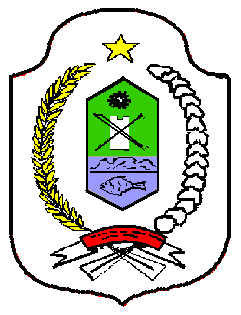 